Islandijos lietuvių bendruomenės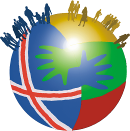 NARIO ANKETA 2022Data:* _____________________Užpildydamas šią anketą patvirtinu, kad susipažinau su ILB įstatais****pažymėtus laukelius būtina užpildyti, kad nario anketa galiotų.** pažymėtus laukelius būtina užpildyti norint gauti informacija apie ILB veiklą.*** įstatus rasite bendruomenės tinklalapyje www.lietuviais.netVardas, pavardė* (mokant už šeima įrašykite ir kito šeimos nario vardą bei pavardę)Namų adresas*El. Paštas:**Kuo galėtumėte prisidėti prie bendruomenės veiklos:Vaikai–vardas, pavardė, gimimo data:Pasiūlymai ILB Tarybai:Su ILB įstatais susipažinau ir su jais sutinku*.Parašas: Narystė:Asmuo 2022 m. - 4000 kr., šeima 2022 m. - 6000 kr.Studentams pateikus galiojantį studento pažymėjimą teikiama 50% nuolaida.Mokant nario mokestį už šeimą, kai vienas iš sutuoktinių (sugyventinių) yra studentas (pateikti galiojančio studento pažymėjimo kopiją), suteikiama 25% nuolaida šeimos nario mokesčiui.Mokant nario mokestį už šeimą, kai abu sutuoktiniai (sugyventiniai) yra studentai (pateikti galiojančių studento pažymėjimų kopijas), suteikiama 50% nuolaida šeimos nario mokesčiui.Senjorams nuo 60 metų taikoma 50% nuolaida asmens metiniam nario mokesčiui ir 25% nuolaida šeimos nario mokesčiui, kai vienas iš sutuoktinių (sugyventinių) yra pasiekęs šį amžių bei 50% nuolaida, kai abu sutuoktiniai (sugyventiniai) yra pasiekę 60 metųNorintiems įstoti į bendruomenę antroje metų pusėje (nuo 2022-07-01), reikia sumokėti nario mokestį už likusį tų metų mėnesių skaičių bei nario mokestį už sekančius metus.Banko sąskaita: Arion bankas 0323-26-006506, reg. Nr. (kennitala) 650608-1190Užpildytą anketą ir nario mokesčio pavedimo kopiją siųsti el. p. lietuviais@gmail.com2022 m. narystė galioja iki 2023-01-01Telefonas:Mobilus tel.: